Irish Harping concert Ambassador Nolan and the Permanent Representation of Ireland to the OECD and UNESCO, and the Department of Culture, Heritage and the Gaeltacht, were honoured to organise a concert of Irish Harping on Wednesday 16 October 2019. This reception was hosted in the Embassy of Ireland by Ambassador O’Brien, with the presence of Mr Kieran Hanrahan, Chair of Culture Ireland and Aibhlín McCrann, Chairperson of Harp Ireland. This special performance sought to extend an appreciation and awareness of Irish Harping as a unique element of Ireland’s rich cultural heritage. In particular, the event underlined the historical and cultural importance of Harping on the island of Ireland. While the Harp has been played in Ireland for more than 1,000 years, there has been a major resurgence of interest in Harp-playing over the past sixty years, due to a growing appreciation of the Harp’s distinctive role in Irish culture. The three Harpers, Siobhán Armstrong, Teresa O’Donnell and Seamus Ó Fátharta, played both individually, and together, to showcase the different styles associated with the instrument. 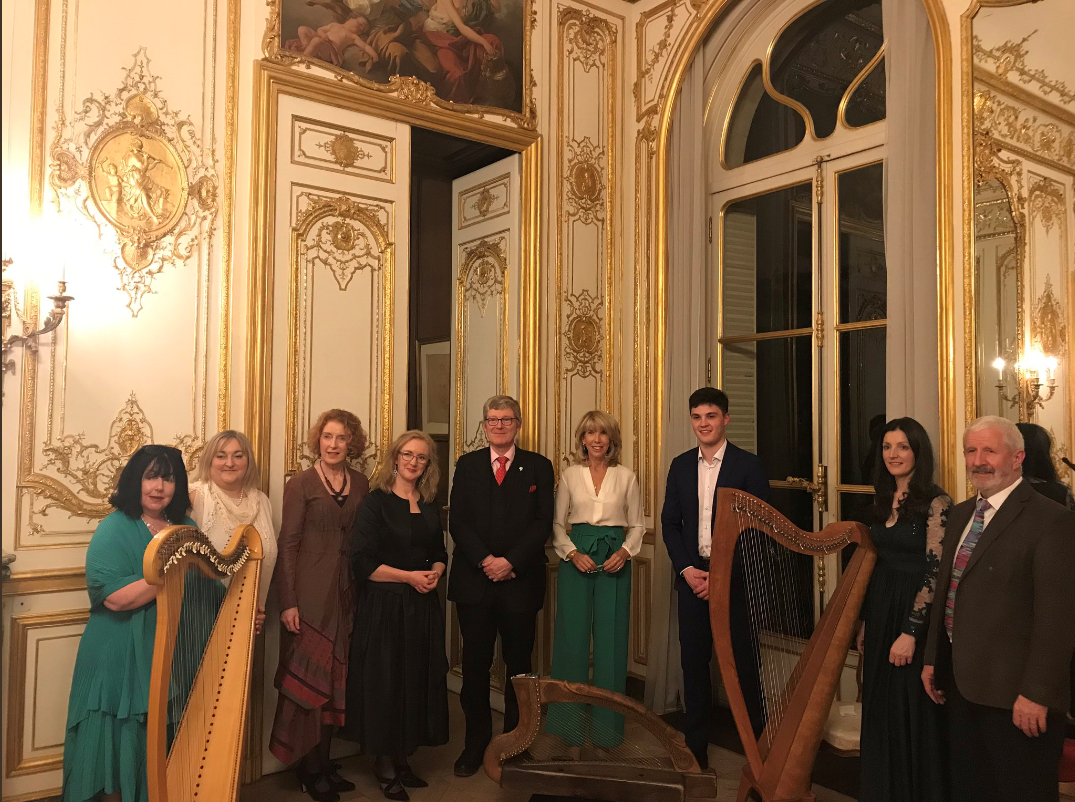 